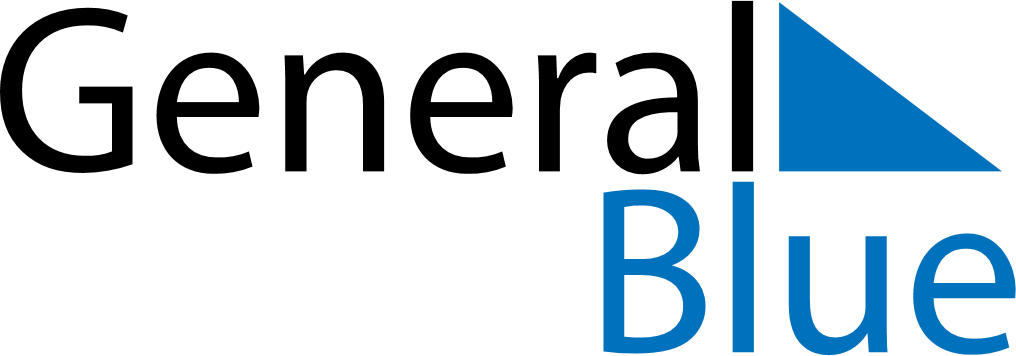 May 2021May 2021May 2021May 2021AnguillaAnguillaAnguillaSundayMondayTuesdayWednesdayThursdayFridayFridaySaturday1Labour Day2345677891011121314141516171819202121222324252627282829PentecostWhit Monday3031Anguilla Day